		MALA DVORANA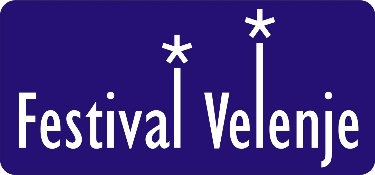  Obrazec za najem Male dvorane Doma kulture VelenjeKapaciteta:  največ 100 obiskovalcev  Uporabnine in storitve zaračunavamo skladno s Cenikom Festivala Velenje.OBVEZNO PREBERI!Pri najemu je potrebno upoštevati navodila dežurnega (vodje) v dvorani in tehnika. Obvezen je predhoden dogovor organizatorja z osebo, ki je s strani Festivala Velenje dežurna na dogodku. Najemnik odgovarja za poškodovanje prostora in opreme in za red v dvorani. Lepljenje in pritrjevanje različnih gradiv na stene, strope, vrata… v vseh prostorih ni dovoljeno! Vrtci, šole – obvezna prisotnost vsaj 4 učiteljev spremljevalcev v dvorani. V primeru, da je odobren brezplačen osnovni najem dvorane, se plačajo osnovni stroški po ceniku (hostesna služba, osnovna tehnika, strošek izpisa vstopnic), za ostale potrebe in dodatno ponudbo najemnik plača stroške po ceniku.Izpolnjen obrazec morate vrniti po e-pošti na naslov: info@festival-velenje.si; Podatki potrebni za izstavitev naročilnice: ID za DDV: SI 37531212; Festival Velenje / Titov trg 4 / 3320 Velenje, Informacije: 898-25-71Vpiše Festival Velenje					Ime in priimekNAJEMNIK  (ime pravne oseba)NaslovKontaktna osebaTelefon/mobilnikE-poštaPLAČNIK  (ime pravne osebe)NaslovID za DDVZavezanec za DDV (obkroži):        DA  /  NE  xKontaktna osebaTelefon/MobitelE-poštaIME PRIREDITVE  (ime, vrsta)Datum najemaUra začetka prireditveIme odgovorne osebeIme kontaktne osebeTelefonE-poštaPODATKI ZA IZPIS VSTOPNIC PODATKI ZA IZPIS VSTOPNIC PODATKI ZA IZPIS VSTOPNIC Naročnik(uradni /polni/ naziv)NaslovDavčna številkaDavčni zavezanec(obkroži)DANEV primeru da ste davčni zavezanec, obkrožite, po kateri stopnji se obračuna davek na vstopnice9,5 %22 %Če ste oproščeni DDV, po katerem členu (vpišite člen)Naziv prireditve za izpis vstopnic(krajše ime)Datum prireditveUra prireditveCena vstopnicPOTREBE IN ZAHTEVE NAROČNIKAPOTREBE IN ZAHTEVE NAROČNIKAPOTREBE IN ZAHTEVE NAROČNIKAPOTREBE IN ZAHTEVE NAROČNIKAUra začetka priprave dvorane(prihod nastopajočih, izvajalcev)(prihod nastopajočih, izvajalcev)(prihod nastopajočih, izvajalcev)Število nastopajočihPredvideno št. obiskovalcevGarderobe za nastopajoče(potrebe po dogovoru)DaNeUporaba preddverja dvoraneDaNePogostitev(lastna organizacija)DaNeTEHNIČNA OPREMATEHNIČNA OPREMATEHNIČNA OPREMATEHNIČNA OPREMAOsnovno ozvočenje in luč(2 mikrofona, plan luč)DaNeZahtevnejše ozvočevanje in luč (doplačilo)(kontakt za potrebe s tehnično službo Festivala Velenje)DaNeDruge tehnične potrebe(po predhodnem dogovoru)Govorniški pultDaNeDruge tehnične potrebe(po predhodnem dogovoru)Multimedijski projektor  (doplačilo) DaNeDruge tehnične potrebe(po predhodnem dogovoru)Stoli na odru (število vpiši)DaNeDruge tehnične potrebe(po predhodnem dogovoru)Mize:   ODER/ PREDDVERJE  (število vpiši)Ostale potrebe; opombe; želje …(po predhodnem dogovoru)(vpiši)(vpiši)(vpiši)Ostale potrebe; opombe; želje …(po predhodnem dogovoru)(vpiši)(vpiši)(vpiši)Vodja (dežurni) prireditveDežurni tehnik 